Palestinian Central Bureau of Statistics (PCBS)Increase in the Industrial Production Index (IPI) in Palestine during July, 07/2023The overall IPI in Palestine reached 109.24 during July 2023 with an increase of 2.68% compared to June 2023 (Base Year 2019 = 100).IPI for June 2023 increased due to the increase in the activities of Electricity, Gas, Steam and Air Conditioning Supply by 10.67%, which had a share of 7.38% of the total industry, the activities of Mining and Quarrying by 2.30%, which had a share of 2.89% of the total industry, and the activities of Manufacturing Industry by 1.96%, which had a share of 87.89% of the total industry. While, the activities of Water Supply, Sewerage, Waste Management and Remediation decreased by 0.70%, which had a share of 1.84% of the total industry. Please note that the press release in English is brief compared to the Arabic version.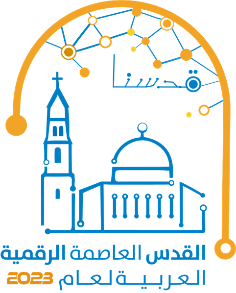 